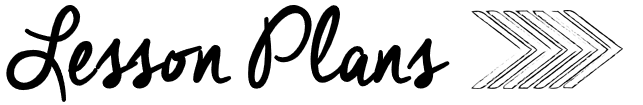 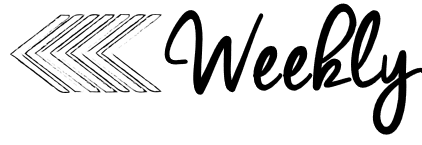 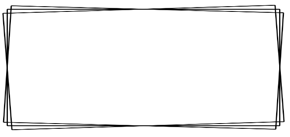 AMMondayTuesdayWednesdayThursdayComputersMusicComputersMusicPoetryTitle:   Scary ThingsPoem IntroductionRead poem on SmartBoard Standards:  RF K.1a, RF K.1cTitle:  Scary ThingsID lettersStandards:  RF K.1a, RF K.1cTitle:  Scary Things ID Sight WordsStandards: RF K.1a, RF K.1cTitle:  Scary ThingsIllustrate PoemsStandards: RF K.1a, RF K.1cKinder phonicsWord Work:Introduce words – girl, boyPhonemic Awareness:Adding/Deleting SoundsKinderPhonics:Long Vowel ReviewsStandards:  RF K.1d, RF.K.2 RF K.3Word Work:Cheer Words – girl, boyAdd to the word wallPhonemic Awareness:Adding/Deleting SoundsKinderPhonics:Long Vowel ReviewsStandards:  RF K.1d, RF.K.2 RF K.3Word Work:Sight Word GamePhonemic Awareness:Adding/Deleting SoundsKinderPhonicsLong Vowel ReviewsStandards:  RF K.d, RF.K.2, RF K.3Word Work:Sight Word GamePhonemic Awareness:Adding/Deleting SoundsKinderPhonics:Long Vowel ReviewsStandards:  RF K.1d, RF.K.2 RF K.3Kinder literacyMain Close Read: I Knew You CouldSkills Focus:  Read Aloud for Enjoyment (minimal stops)Essential Questions – Turn and ShareIndependent Practice:Capture THIS and THATCC Standards:  R.F.K2, RL.K.1, RL.K.3, RL, K.4, RL.K.7, RL.K.9Main Close Read: I Knew You CouldSkills Focus:  Vocabulary – DiscussHave students illustrate/write definitionsRead and stop to discussIndependent Practice:Listen & DrawCC Standards:  R.F.K2, RL.K.1, RL.K.3, RL, K.4, RL.K.7, RL.K.9Main Close Read:  I Knew You CouldSkills Focus:  Text Dependent QuestionsID Characters, Setting, Problem, & SolutionCentral MessageIndependent Practice:ConnectionsCC Standards R.F.K2, RL.K.1, RL.K.3, RL, K.4, RL.K.7, RL.K.9Main Close Read: I Knew You CouldSkills Focus:  Review the central message of the bookCompare/Contrast to Little Engine that Could from beginning of the yeaIndependent Practice:AssessmentCC Standards:  R.F.K2, RL.K.1, RL.K.3, RL, K.4, RL.K.7, RL.K.9Guided readingEnd of Quarter AssessmentsEnd of Quarter AssessmentsEnd of Quarter AssessmentsEnd of Quarter AssessmentsPMMondayTuesdayWednesdayThursdayGuided mathLesson Focus:  Lesson 14.6PennyTable Materials:Money BookPenny Poster (#11)Plastic CoinsLesson Activities: Money SongID coinsCoin BooksStandards  Lesson Focus:  Lesson 14.7NickelTable Materials:Money BookNickel Poster (#13)Plastic CoinsLesson Activities: Money SongID coinsCoin BooksStandards  Lesson Focus: Lesson 14.8  DimeTable Materials:Money BookDime Poster (#15)Ways to make 10 (#18)Plastic coinsLesson Activities: Money SongID CoinsCoin BooksStandards  Lesson Focus:  Lesson 14.9QuarterTable Materials:Money BookQuarter Poster (#17)Ways to make 25 (#18Plastic coinsLesson Activities: Quarter songID CoinsCoin BooksStandards  SpecialsP EKinder Social SkillsBig Ideas VideosP ERest TimeKinder writingMini–Lesson:  Writing our AutobiographiesWriting & Conferencing:Illustrate, Label, & Meet w/ TeacherStandards:  W.K.3, W.K.1.3Mini–Lesson:  Writing our AutobiographiesWriting & Conferencing:Illustrate, Label, & Meet w/ TeacherStandards:  W.K.3, W.K.1.3Mini–Lesson: Writing our AutobiographiesWriting & Conferencing:Illustrate, Label, & Meet w/ TeacherStandards:  W.K.3, W.K.1.3Mini–Lesson: Writing our AutobiographiesWriting & Conferencing:Illustrate, Label, & Meet w/ TeacherStandards:  W.K.3, W.K.1.3 Kinder social studies / Mystery ScienceUnit of Study:   Living & Non-Living ThingsMaterials:Mystery Science OnlineLesson/Activities: Animal Need & Changing the Environment (Read-Along #6)LibraryUnit of Study:   Living & Non-Living ThingsMaterials:Mystery Science OnlineLesson/Activities: Plant growth explorationHow have our plants grown and changed?CounselingMrs. Kludt